Enhanced Surveillance Form for Hepatitis C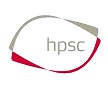 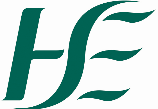 Please complete this form for the first notification of a case of hepatitis CCase definition for hepatitis CClinical criteria Not relevant for surveillance purposes.                     Epidemiological criteria Not relevant for surveillance purposes.Laboratory criteria for diagnosisHepatitis C (acute)At least one of the following two:Recent HCV seroconversion (prior negative test for hepatitis C in last 12 months)Detection of hepatitis C virus nucleic acid (HCV RNA) or hepatitis C virus core antigen (HCV-core) in serum/plasma AND no detection of hepatitis C virus antibody (negative result)Hepatitis C (chronic)Detection of hepatitis C virus nucleic acid (HCV RNA) or hepatitis C core antigen (HCV-core) in serum/plasma in two samples taken at least 12 months apartHepatitis C (unknown status)Any case which cannot be classified according to the above description of acute or chronic infection and having at least one of the following three:Detection of hepatitis C virus nucleic acid (HCV RNA)Detection of hepatitis C virus core antigen (HCV-core)Hepatitis C virus specific antibody (anti-HCV) response confirmed by a confirmatory (e.g. immunoblot) antibody test in persons older than 18 months without evidence of resolved infection*Case classificationPossible: N/AProbable: N/AConfirmed: Any person meeting the laboratory criteriaNote: Resolved infection should not be notified*Resolved infection: Detection of hepatitis C virus antibody and no detection of hepatitis C virus nucleic acid (HCV RNA negative result) or hepatitis C virus core antigen (HCV-core negative result) in serum/plasmaThank you for completing this form